Раздел: «Сатира и юмор»А.П. Чехов. «Человек в футляре»                                   Цели обучения, которые достигаются на данном уроке (ссылка на учебную программу)8.1.2.1 понимать художественное произведение, критически осмысливая; различать открытую и скрытую (подтекст) информацию8.1.2.1 понимать художественное произведение, критически осмысливая; различать открытую и скрытую (подтекст) информациюЦели урокаВсе учащиеся научатся: пересказывать содержание произведения или отрывка, используя разные приемы цитированияВсе учащиеся научатся: пересказывать содержание произведения или отрывка, используя разные приемы цитированияЦели урокаБольшинство учащихся научатся: самостоятельно находить в тексте и выразительно читать наизусть цитаты, фрагменты, изобразительно-выразительные средства отражающие тематику произведения; Большинство учащихся научатся: самостоятельно находить в тексте и выразительно читать наизусть цитаты, фрагменты, изобразительно-выразительные средства отражающие тематику произведения; Цели урокаНекоторые учащиеся научатся: участвовать в обсуждении произведения, отстаивая свою точку зрения, оценивая поведение, поступки героев, позицию автораНекоторые учащиеся научатся: участвовать в обсуждении произведения, отстаивая свою точку зрения, оценивая поведение, поступки героев, позицию автораПривитие ценностейФормировать чувство ответственности за судьбу близкого человекаФормировать чувство ответственности за судьбу близкого человека Межпредметные связи«Искусство» . «Всемирная история».«Искусство» . «Всемирная история».Предварительные знанияПервый урок по изучению произведения «Человек в футляре». Опора на сведения о  всемирно известных литературных произведениях, критическое осмысление  пр-яПервый урок по изучению произведения «Человек в футляре». Опора на сведения о  всемирно известных литературных произведениях, критическое осмысление  пр-яКлючевые слова урокаПри выступлении использует в речи литературоведческие термины юмор, сатира, ирония, сарказм, нелепость (смехотворность)Авторские приёмы, язык, структура, форма поведение, поступки, позиция автораПри выступлении использует в речи литературоведческие термины юмор, сатира, ирония, сарказм, нелепость (смехотворность)Авторские приёмы, язык, структура, форма поведение, поступки, позиция автораРесурсыПрезентация, текстПрезентация, текст\Ход урока\Ход урока\Ход урокаЗапланированные этапы урокаЗапланированная деятельность на уроке РесурсыНачало урока5 мин2 минСередина урока6 мин10 мин                       10 мин5 минКонец урока2 мин         Домашнее заданиеАктивити. Прием «Узнай героя»Контроль домашнего чтения.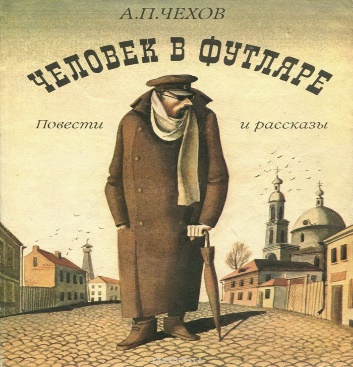 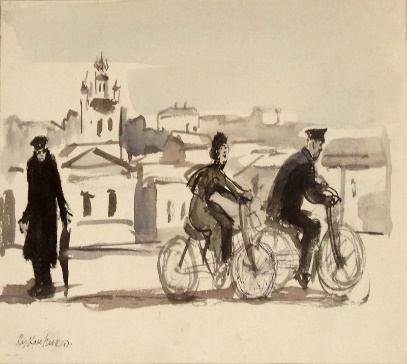 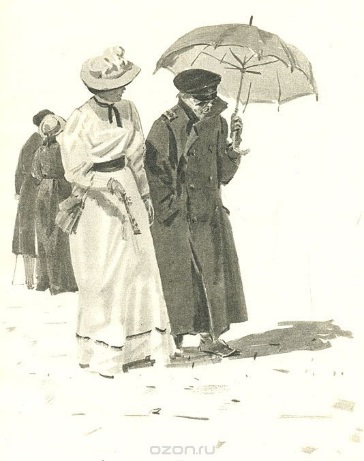 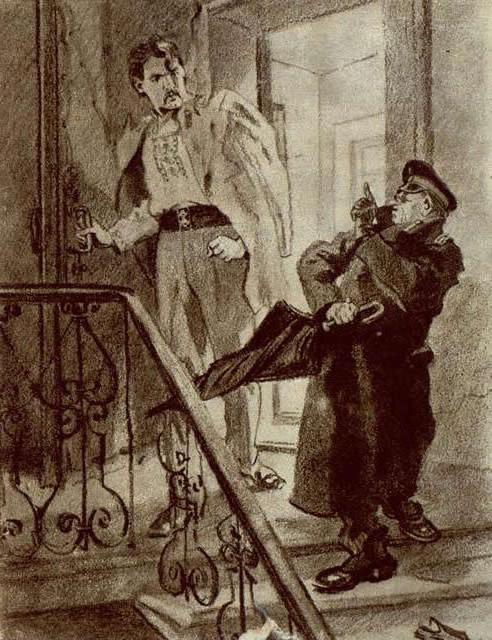 Переход к теме урока. Знакомство с ЦО, Критериями успехаПредтекстовая работа.Мозгвой штурм.- Что такое «футляр»? (аксессуар, чехол, коробочка, футляр для очков,украшений,монет) (В этом рассказе слово употребляется в прямом значении – вещи Беликова имеют каждая свой футляр.) - Что значит «человек в футляре»?- Почему автор дает такую формулировку?- Это явление единичное или общественное, положительное или отрицательное?ИсследованиеРабота в группах.КО: понимает художественное произведение;различает открытую и скрытую (подтекст) информациюДескрипторы:демонстрирует понимание образа; приводит примеры из текста;определяет не менее 2-х художественно-изобразительных средств; комментирует роль художественно-изобразительных средств в раскрытии образа;соблюдает регламент выступления (2 минуты)Задание: используя текст произведения и Интернет, составьте характеристику Беликову:1 группа: Роль детали в портретной характеристике Беликова («лицо и одежда»).2 группа:Речевая характеристика героя.3 группа:Интересы, привычки Беликова («душа и мысли»)4 группа:Поступки Беликова.Презентация работы групп.Ф –взаимооценивание, комментарий учащихсяОбратная связьОбсудите в парах -Сформулируйте проблему, которую поднимает автор в данном тексте?( Какого человека можно назвать « человеком в футляре»? К чему ведет футлярная жизнь? Есть ли у футлярной жизни будущее?)- Какова позиция Чехова?( Насколько распространенным бывает пресловутый футляр в окружающей жизни. Приходится признать, что человеку очень трудно повлиять на границы этого самого футляра. И жизнь получается ненастоящей, убогой, превращается в серое и никчемное прозябание. А.П. Чехов в рассказе "Человек в футляре" показывает, насколько сильной бывает пошлость, мешающая человеку мыслить и действовать так, как жаждет его душа. Но, тем не менее, такое событие в рассказе, как смерть Беликова, свидетельствует о том, что все-таки с пошлостью можно справиться. От человека только требуется небольшое усилие, способное перевернуть все вокруг. Например, в данном рассказе, для того чтобы справиться с Беликовым, над ним достаточно было посмеяться, не боясь проявить истинные чувства.)Итог урокаЗапишите в тетрадь:Проблематику произведения.Смысл названия рассказа.КО:•определяет тему и выражает своё мнение о проблематике ДескрипторыОпределяет список проблем, поднятых авторов в произведении;Объясняет название;Поясняет ответ.Ф – письменный комментарий учащихсяРефлексияЯ узнал...Я научился...Я понял, что могу...Мне понравилось...Меня удивило...Напишите письмо Беликову или Чехову, выразив свою позицию по тем вопросам (проблемам), которые поднимаются в тексте.Прочитайте рассказ А.П. Чехова «Крыжовник»иллюстрацииКритерийДескрипторПонимает художественное произведение;различает открытую и скрытую (подтекст) информациюДемонстрирует понимание образа; приводит примеры из текста;определяет не менее 2-х художественно-изобразительных средств; комментирует роль художественно-изобразительных средств в раскрытии образа;соблюдает регламент выступления (2 минуты)Определяет тему и выражает своё мнение о проблематикеОпределяет список проблем, поднятых авторов в произведении;Объясняет название;Поясняет ответ.